Saving and improving the lives of babies and children 
through the education and empowerment of local healthcare workersTitle _________ First Name _________ Surname_______________________________Address  ______________________________________________________________________________________________________________________________ Post Code ______________Email  ____________________________ Tel  _________________  Mobile _________________Please accept my gift of 	£10           £25 £50       Other £     Method of PaymentI enclose cash  £ ____________Or I enclose a cheque made payable to ‘NICHE international’ for   £ __________________Or I would like to give a regular donation by monthly standing order of £ _______________Starting on _______________________  and monthly thereafter until further notice.Bank name ___________________________________Bank address ___________________________________________________________________Account number _________________  Branch sort code __________Account Holder’s Name: __________________ Signature: __________________  Date: ________Gift Aid allows us to claim back 25p of tax for every £1 you give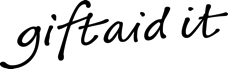        I am a UK taxpayer and I would like NICHE International to reclaim the tax on all qualifying donations I have made, as well as any future donations, until I notify them otherwise (please tick)You must pay an amount of income and/or capital gains tax at least equal to the tax we claim on your donations in any tax year (currently 25p in every £1)Thank you for your donations.